Завданнядля дистанційного навчання з інформатикидля учнів 9 класуна період карантину з 12.03.2020 – 24.04.2020Учитель  інформатики  Т.В.КулачинськаШановні учні та батьки! У разі виникнення запитань щодо виконання домашніх завдань прошу звертатися за консультацією. Завдання виконувати в робочих зошитах чи на комп’ютері. Фото виконаних робіт надсилати на електронну адресу  kulachinskaya1972@gmail.com.№ з/пТемаДомашнє завдання 1Поняття персонального навчального середовища та хмарні сервіси   Опрацювати параграф 9.1  с.227-247.Переглянути відео за посиланням: https://www.youtube.com/watch?v=plE5S9YHj2wабо  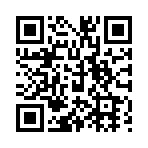 Відповісти на питання с.246.Виконати інтерактивну вправу за посиланням:https://learningapps.org/2761347Виконати завдання 6, с. 247.2Використання онлайн-середовища для створення електронних документів Опрацювати параграф 9.2  с.247-258.Переглянути відео за посиланням: https://www.youtube.com/watch?v=2fKwhTrgonU або  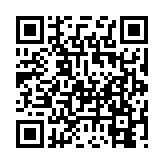 Відповісти на питання с.256.Виконати завдання 1, 4  с. 256-257.3Етапи створення веб-сайтів. Конструювання сайтів.Опрацювати параграф 9.3  с.258 - 270.Переглянути відео за посиланням: https://www.youtube.com/watch?v=JYugVqmYG5Aабо  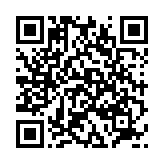 Відповісти на питання с.269.Виконати інтерактивну вправу за посиланням:https://learningapps.org/2761347Виконати завдання 1,2  с. 269.4Практична робота №13Опрацювати інструктаж з виконання практичної роботи №13 на с. 270.Надішліть електронного листа з повідомленнямURL-адреси вашого сайту. Виконати інтерактивну вправу за посиланням:https://learningapps.org/5109074.5Розв’язування компетентнісних задачОпрацювати параграф 10.1 на с. 272-275.Переглянути відео за посиланням: https://www.youtube.com/watch?v=hjxWGgZUQmo або  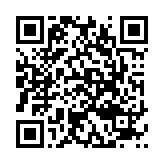 Виконати завдання 1,2  с. 274. (№1 -за відсутності необхідної програми, створити карту знань в зошиті)Розв’язати  компетентнісні задачі (с. 274-275):№№4, 6,7,9,10, 11.